OGŁOSZENIE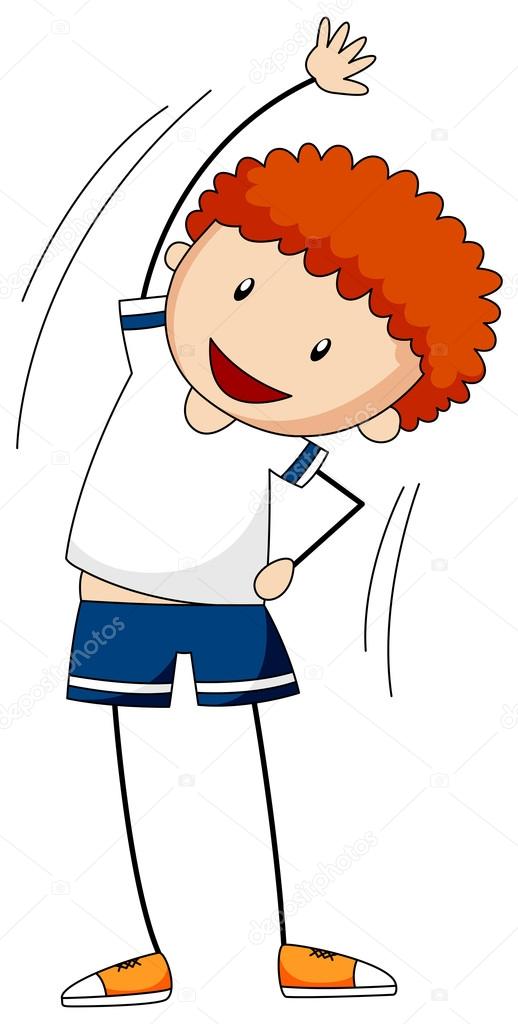        30 października 2018r. (tj. wtorek)                 w naszym przedszkolu           „Treflikowy gimnastyczny dzień”.Prosimy, by w tym dniu ubrać swoje pociechy na sportowo. 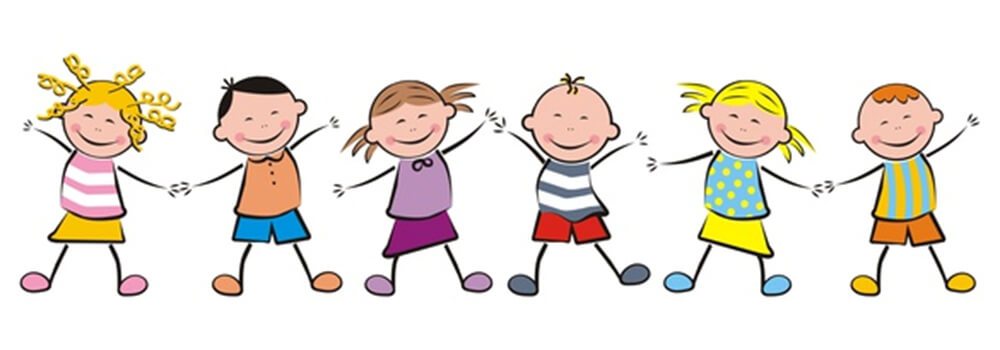 